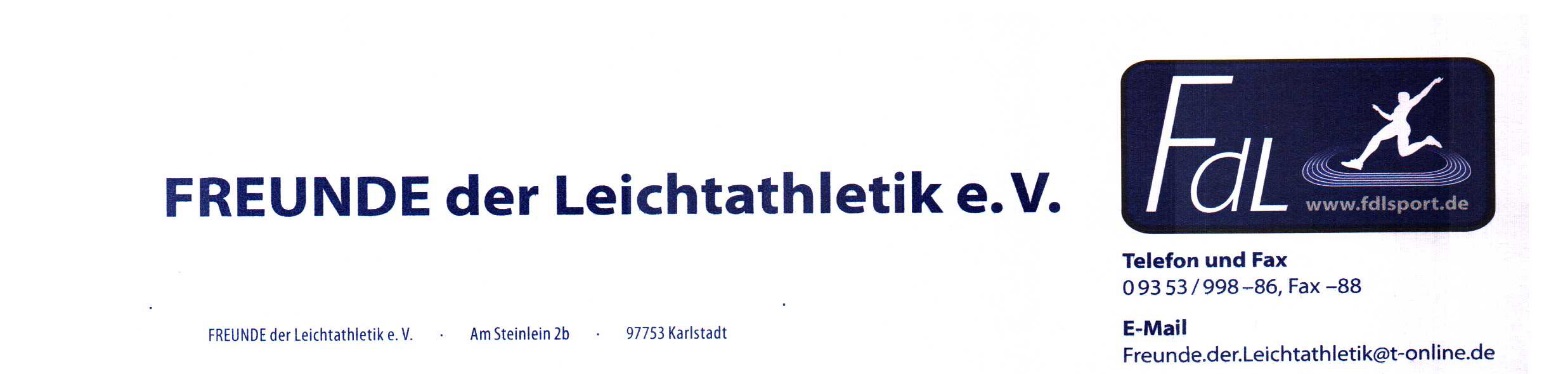 Über die Landes-Leichtathletik-Verbände an die Vereine im DLVFREUNDE-Förderpreis für VereineDie Freunde der Leichtathletik möchten mit diesem Preis dazu beitragen, die Zukunftsfähigkeit der Vereine zu stärken.Hat Ihr Verein beispielgebende Konzepte, um den Nachwuchs für die Leichtathletik zu begeistern, Talente ausfindig zu machen oder leistungswillige junge Athleten zu fördern? Oder gibt es ein Leichtathletikprojekt, das aus anderem Grund eine Nachwuchs-Förderung verdient?Die förderungs- und preiswürdigen Projekte sollen in diesem Jahr umgesetzt worden sein. Es können formlos schriftliche Unterlagen, auch Fotos oder Clips eingereicht werden. Teilnahmeberechtigt sind keine Einzelpersonen, sondern ausschließlich eingetragene Vereine aus dem Bereich des DLV. Die Auszeichnung möchte innovative Vereine fördern, sie in ihrer Vorbildfunktion stärken und andere zur Nachahmung anregen.Eine Jury vergibt an die Gewinner Preise in Höhe von insgesamt mindestens 6.000 Euro, die Mitglieder des Fördervereins Freunde der Leichtathletik gespendet haben. Einsendungen (auch  gerne per E-Mail) bis zum 30. Januar 2016 an: Freunde der Leichtathletik e.V., Am Steinlein 2b, 97753 Karlstadt. Der Rechtsweg ist ausgeschlossen.Haben Sie Fragen? Wir stehen Ihnen gerne zur Verfügung:Peter Busse (Ratingen), 02102/83 9 85 oder fdlsport@gmx.deGünter König (Detmold) 05231/35 0 77 oder guenter-koenig@t-online.degez. Hans Schulz(Vorsitzender)